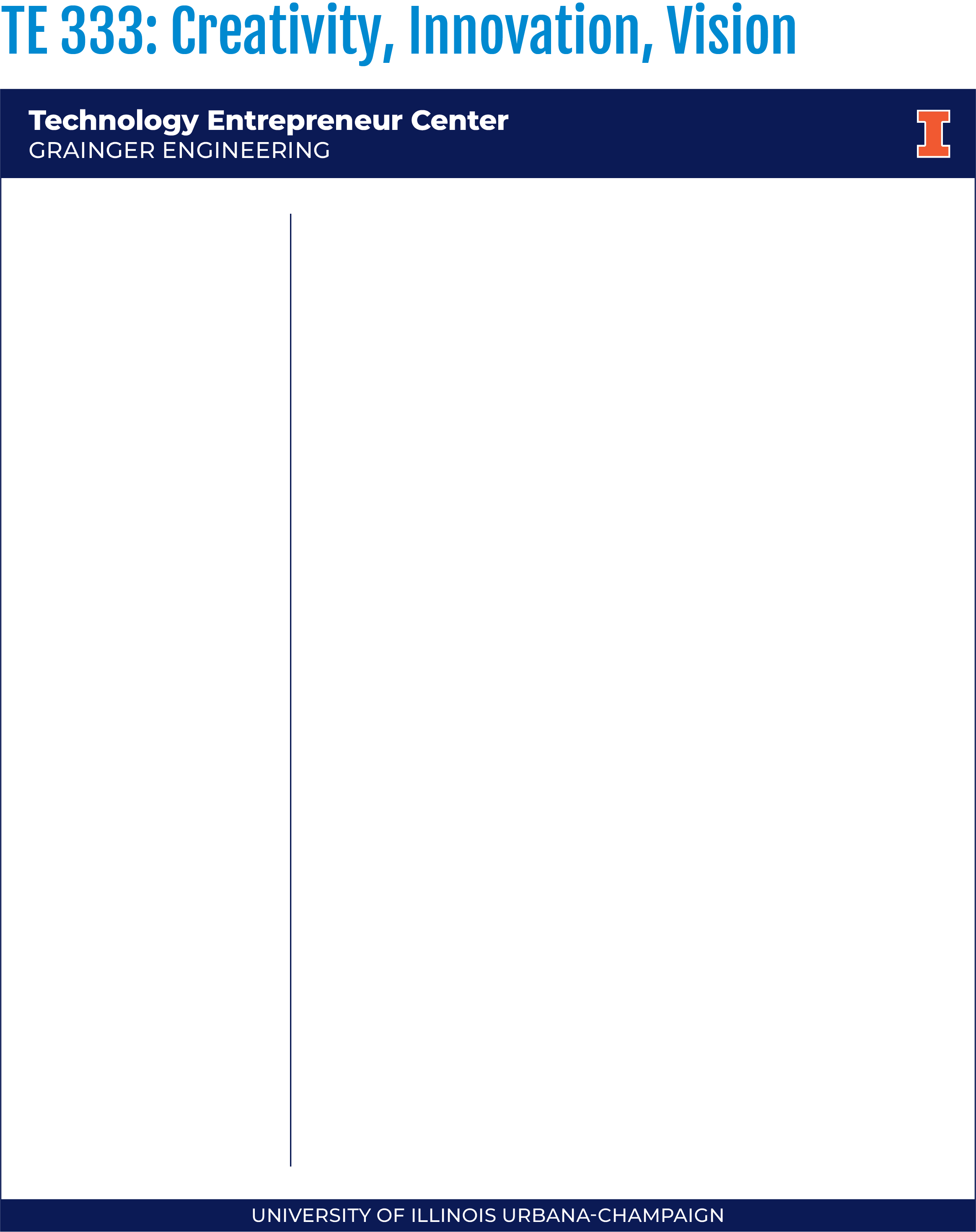 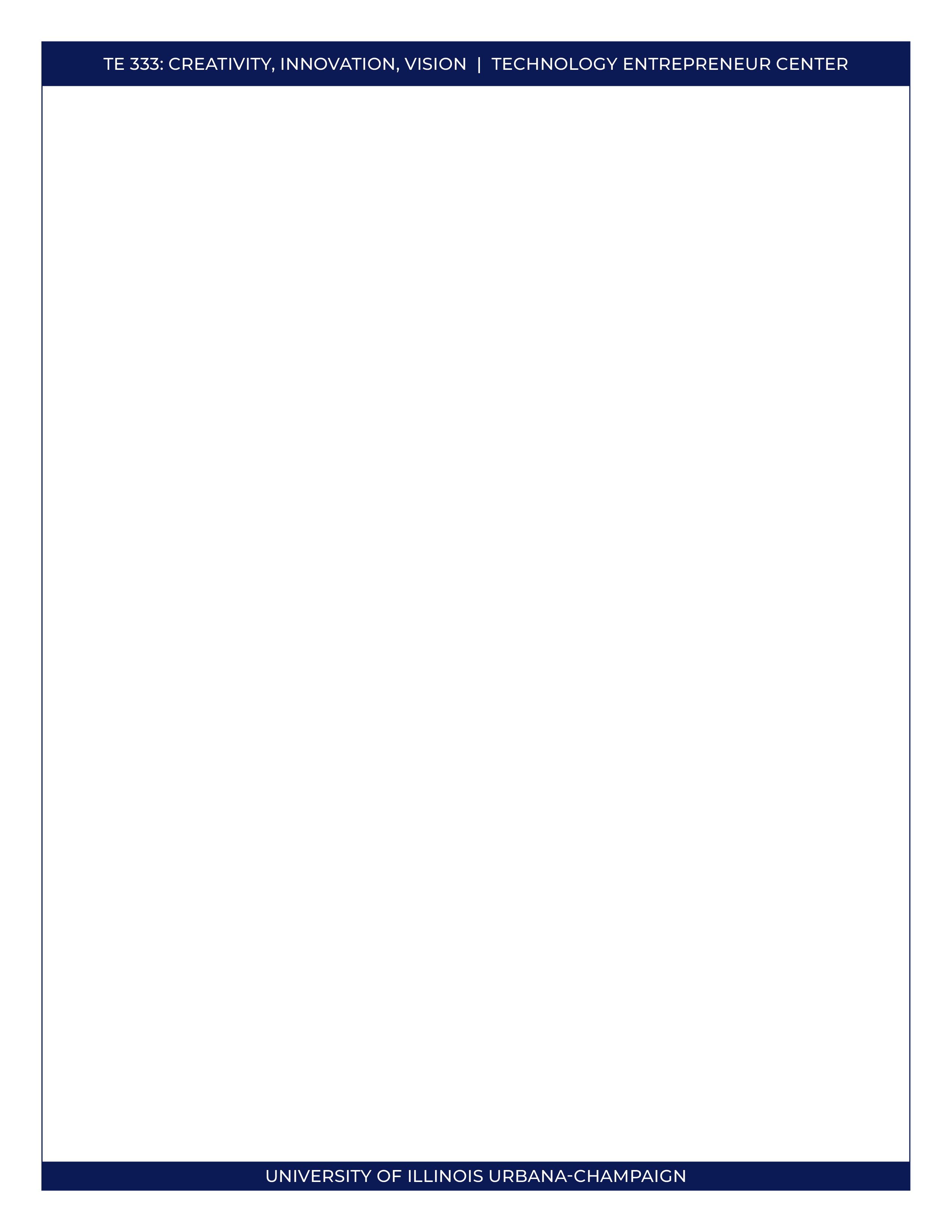 Course Site
Canvas: TBD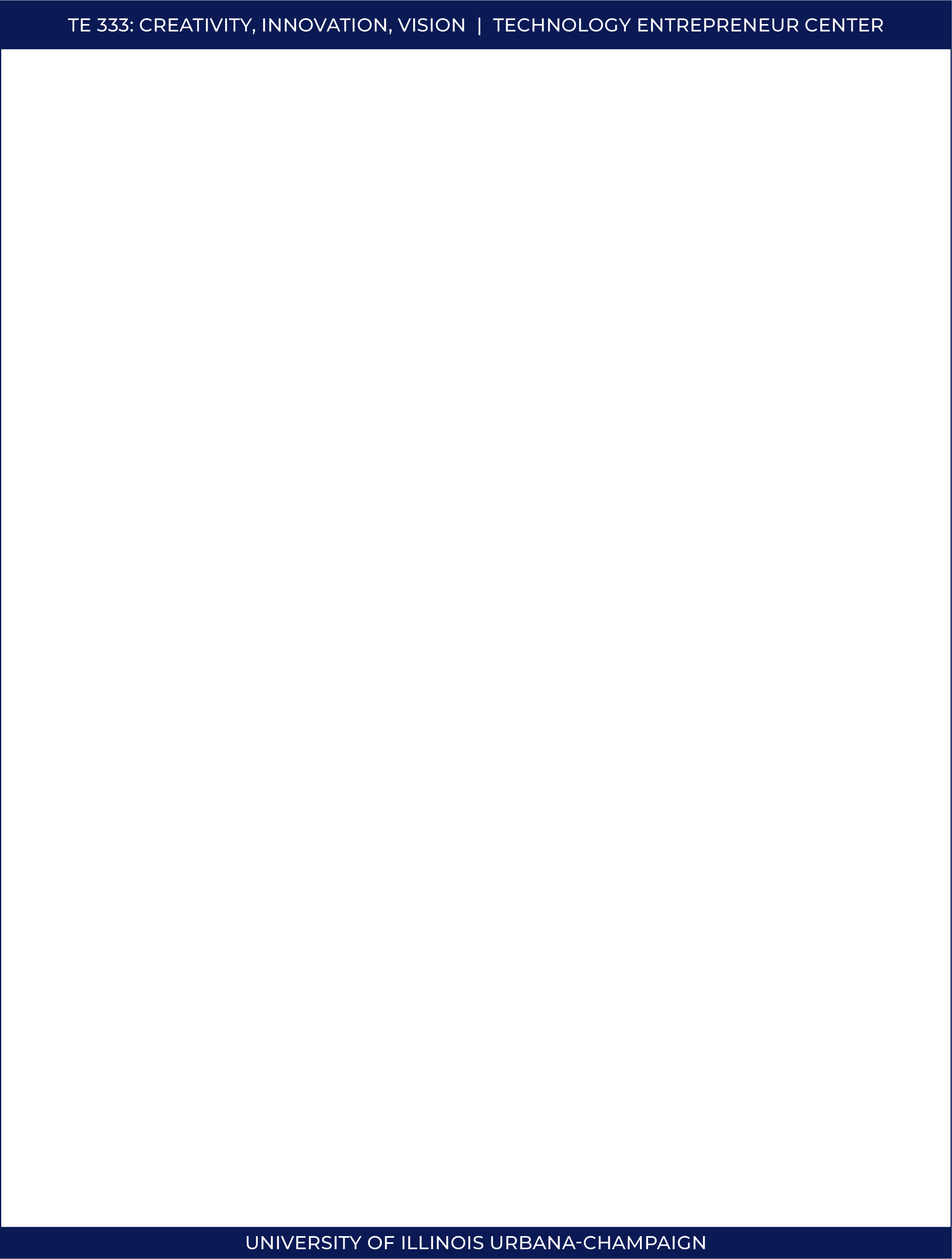 Resources 
Various instructor-generated & online resources can be found in the weekly modules on the course canvas site. Students will be expected to view asynchronous lectures before class as class time will be focused on reviewing examples and team breakouts.Grading Policy 
As entrepreneurship is primarily a team endeavor, most of the course grade will be tied to team participation and work product. Teams will be working in breakouts and making presentations weekly in class so individual attendance and participation during class will have significant impact on individual course grades. The “Engagement & Team Participation” grade will reflect individual engagement and participation on a weekly basis. Overall team member engagement and contributions will be assessed by the instructor and by teammate at the time of the midterm and final presentations and will impact individual team member midterm and final grades.Individual Assignments 	 	10% Midterm 	 	 	 	25% 	  Final 	 	 	 		35%  Engagement & Team Participation    30%Grading Scale 
A+	97-100A	93-97A-	90-92 B+	87-89 B	83-86 B-	80-82 C+	77-79 C	73-76 C-	70-72 D+	67-69 D	65-66 F	Below 65Outline Identifying Problems Worth Solving (weeks 1-2) Introduction to Technology Entrepreneurship & Key Framework Creativity & Innovation Lean Startups & Product-Market Fit (weeks 3-7)Team FormationMapping the Value PropositionMapping the Stakeholder EcosystemPlanning Customer DiscoveryMidterm Team Presentations:(week 8) Venture Formation (weeks 8-13)Types of StartupsUnderstanding the Competitive SpaceMarket Segment Sizing & ValidationTeam Building & CompensationIntellectual Property FundamentalsEntity Formation Venture FinanceFinal Team Presentations: Product-Market Fit (weeks 14-15)COVID
Following University policy, all students are required to engage in appropriate behavior to protect the health and safety of the community, including wearing a facial covering properly, maintaining social distance (at least 6 feet from others at all times), disinfecting the immediate seating area, and using hand sanitizer. Students are also required to follow the campus COVID 19 testing protocol.Students who feel ill must not come to class. In addition, students who test positive for COVID 19 or have had an exposure that requires testing and/or quarantine must not attend class. The University will provide information to the instructor, in a manner that complies with privacy laws, about students in these latter categories. These students are judged to have excused absences for the class period and should contact the instructor via email about making up the work.Students who fail to abide by these rules will first be asked to comply; if they refuse, they will be required to leave the classroom immediately. If a student is asked to leave the classroom, the non- compliant student will be judged to have an unexcused absence and reported to the Office for Student Conflict Resolution for disciplinary action. Accumulation of non-compliance complaints against a student may result in dismissal from the University.Emergency Response Recommendations
Emergency response recommendations can be found at the following website: http://police.illinois.edu/emergency-preparedness/. I encourage you to review this website and the campus building floor plans website within the first 10 days of class.
http://police.illinois.edu/emergency-preparedness/building-emergency-action-plans/.Sexual Misconduct Reporting Obligation
The University of Illinois is committed to combating sexual misconduct. Faculty and staff members are required to report any instances of sexual misconduct to the University’s Title IX Office. In turn, an individual with the Title IX Office will provide information about rights and options, including accommodations, support services, the campus disciplinary process, and law enforcement options.A list of the designated University employees who, as counselors, confidential advisors, and medical professionals, do not have this reporting responsibility and can maintain confidentiality, can be found here: wecare.illinois.edu/resources/students/#confidential.  Other information about resources and reporting is available here: wecare.illinois.edu.Academic Integrity
You are expected uphold the highest ethical standards, to be honest, and to practice academic integrity. This includes doing original work and citing sources, including the work of other students. Please give special care to prepare high-quality submissions with proper grammar and spelling.The University of Illinois at Urbana-Champaign Student Code should also be considered as a part of this syllabus. Students should pay particular attention to Article 1, Part 4: Academic Integrity. Read the Code at the following URL: http://studentcode.illinois.edu/. Academic dishonesty may result in a failing grade.  Every student is expected to review and abide by the Academic Integrity Policy:
https://studentcode.illinois.edu/article1/part4/1-401/. Ignorance is not an excuse for any academic dishonesty.  It is your responsibility to read this policy to avoid any misunderstanding. Do not hesitate to ask the instructor if you are ever in doubt about what constitutes plagiarism, cheating, or any other breach of academic integrity.Religious Observances
Illinois law requires the University to reasonably accommodate its students' religious beliefs, observances, and practices in regard to admissions, class attendance, and the scheduling of examinations and work requirements. You should examine this syllabus at the beginning of the semester for potential conflicts between course deadlines and any of your religious observances. If a conflict exists, you should notify your instructor of the conflict and follow the procedure at https://odos.illinois.edu/community-of-care/resources/students/religious-observances/ to request appropriate accommodations. This should be done in the first two weeks of classes.Disability-Related Accommodations
To obtain disability-related academic adjustments and/or auxiliary aids, students with disabilities must contact the course instructor and the Disability Resources and Educational Services (DRES) as soon as possible.  To contact DRES, you may visit 1207 S. Oak St., Champaign, call 333-4603, email disability@illinois.edu or go to https://www.disability.illinois.edu.  If you are concerned you have a disability-related condition that is impacting your academic progress, there are academic screening appointments available that can help diagnosis a previously undiagnosed disability. You may access these by visiting the DRES website and selecting “Request an Academic Screening” at the bottom of 
the page.Family Educational Rights and Privacy Act (FERPA)
Any student who has suppressed their directory information pursuant to Family Educational Rights and Privacy Act (FERPA) should self-identify to the instructor to ensure protection of the privacy of their attendance in this course. See https://registrar.illinois.edu/academic-records/ferpa/ for more information on FERPA.Anti-Racism and Inclusivity Statement
The Grainger College of Engineering is committed to the creation of an anti-racist, inclusive community that welcomes diversity along a number of dimensions, including, but not limited to, race, ethnicity and national origins, gender and gender identity, sexuality, disability status, class, age, or religious beliefs. 
The College recognizes that we are learning together in the midst of the Black Lives Matter movement, that Black, Hispanic, and Indigenous voices and contributions have largely either been excluded from, or not recognized in, science and engineering, and that both overt racism and micro-aggressions threaten the well-being of our students and our university community. The effectiveness of this course is dependent upon each of us to create a safe and encouraging learning environment that allows for the open exchange of ideas while also ensuring equitable opportunities and respect for all of us. Everyone is expected to help establish and maintain an environment where students, staff, and faculty can contribute without fear of personal ridicule, or intolerant or offensive language. If you witness or experience racism, discrimination, micro-aggressions, or other offensive behavior, you are encouraged to bring this to the attention of the course director if you feel comfortable. You can also report these behaviors to the Bias Assessment and Response Team (BART) (https://bart.illinois.edu/). Based on your report, BART members will follow up and reach out to students to make sure they have the support they need to be healthy and safe. If the reported behavior also violates university policy, staff in the Office for Student Conflict Resolution may respond as well and will take appropriate action. 